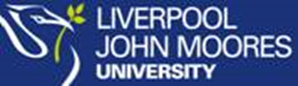 Are you a School Nurse or Health Visitor interested in the care provided to Children of Offenders and their Families?If you are School Nurse, Health Visitor (SCPHN) or a Community Practitioner who has worked for a minimum of 6 months as a Registered Nurse within these fields you are eligible to participate in this study………………………………………………………………………………………………………………………………………………………What is the study about?Every year approximately 200,000 children are affected by the imprisonment of a parent which has been shown to have a considerable impact on their overall health and wellbeing.The study aims to explore the Perspectives of Health Visitors and School Nurses in Supporting Families Affected by Parental ImprisonmentWhat will I be asked to do if I take part?If you decide you would like to take part you will be invited to participate in an Online Focus Group where you will be able to correspond with other practitioners regarding your experiences, thoughts and feelings when working with this distinct group.The online focus group will commence on 11th May 2020 and remain open for 2 weeks enabling you to drop in/out at times that best suit youInterested in taking part in this research?If you would like further information please contact the Principle Investigator Nicola Tucker on N.J.Tucker@2019.ljmu.ac.uk who will send you the Participant Information sheet and answer any questions you may have Full Ethical Approval Reference Number: PHIPGT2007